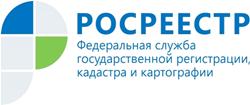 Управление Росреестра по Республике АдыгеяО работе апелляционной комиссии в                                             Управлении Росреестра по Республике АдыгеяС 5 апреля 2017 г. в Управлении Росреестра по Республике Адыгея функционирует Апелляционная комиссия по рассмотрению заявлений об обжаловании решений о приостановлении осуществления государственного кадастрового учета или решений о приостановлении осуществления государственного кадастрового учета и государственной регистрации прав, созданная Росреестром во исполнение требований Федерального закона от 24.07.2007 №221-ФЗ «О кадастровой деятельности».Так, с момента создания апелляционной комиссии при Управлении Росреестра по Республике Адыгея, поступило 3 заявления об обжаловании решений о приостановлении.По результатам рассмотрения поступивших заявлений принято 3 решения об отклонении заявления об обжаловании решения о приостановлении (т.е. принятые государственными регистраторами решения признаны правомерными) и 2 решения об отказе в принятии к рассмотрению заявления об обжаловании решения о приостановлении. Причинами отказа в принятии к рассмотрению заявлений послужило истечение срока установленного законодательством Российской Федерации для обращения в апелляционную комиссию.По вопросам работы апелляционной комиссии, необходимых для обращения документов можно обратиться к секретарю апелляционной комиссии по телефону (8772) 56-83-89.